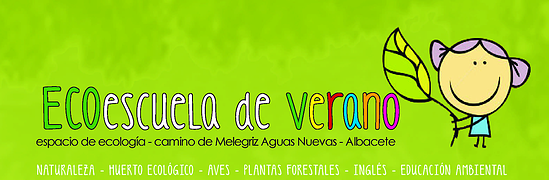 Todas las actividades serán realizadas por monitores especializados en educación ambiental, yoga, inglés, biología, ingeniería forestal, agricultura ecológica y pedagogía.Programa de actividades resumido:Actividades y talleres de educación ambientalConoce el huerto ecológico: siembra, cuidados y recolecta. Huerto en instalacionesLas plantas forestales, aromáticas y condimentarias en viveroIdentificación y anillamiento de aves, elaboración de comederos y cajas nidoYoga y Chi-kung para niñosTalleres de cosmética natural y esencias naturales, interpretación y creatividadActividades bilingües español-inglésVisita al centro de recuperación de fauna de AlbacetePequeña ruta a Aguas Nuevas - piscinaTodas las actividades, así como las pequeñas visitas que se realizarán a lo largo del verano, serán diferentes, no se duplicarán para que no resulte repetitivo a aquellos niñ@s que asistan todo el verano.El horario será de lunes a viernes, efectuándose la recogida de niños a las 08:45 en la Farola del Parque Abelardo Sánchez y su regreso al mismo lugar a las 14:15.Cada niñ@ deberá llevar una mochila pequeña o similar con su almuerzo, botella de agua con su nombre, gorra y protector solar.Si hubiese algún niñ@ que necesitase algún medicamento se deberá comunicar previamente al monitor y a la entidad organizadora.Precio:50 € semana (plazas limitadas a 30 ñiñ@s por semana, imprescindible reservar con antelación)10 % de descuento a niños que se inscriban más de una semana.INCLUYE:- Recogida diaria de niños en la Farola del Parque de Abelardo Sánchez
- Transporte en autobús hasta el Espacio de Ecología y regreso
- Seguros de responsabilidad civil y accidente- Materiales de talleres- Monitores tituladosForma de pago: Se realizará el pago por transferencia, siendo necesario, para poder aplicar el descuento por inscripciones de más de una semana, realizar un pago único de todas las semanas a las que vaya a inscribirse.Transferencia bancaria: GLOBALCAJA ES65.3190.0090.70.4298552326.Se enviará justificante de la transferencia y la ficha de inscripción completada a: info@ambientea.com FICHA DE INSCRIPCIÓNDatos del niñ@:Nombre:Apellidos:Edad:Datos del padre/madre/tutor:Nombre:Apellidos:DNI:Domicilio:Teléfono (1):					Teléfono (2):e-mail:Alergias/diabetes/celiaquía/otros:Observaciones:Marque la semana/las semanas a las que va a asistir:29 junio- 3 de julio6-10 de julio13-17 de julio17-21 de agosto24-28 de agosto31 de agosto-4 de septiembreFirma Madre/Padre/Tutor:						D.N.I.: